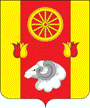 Администрация Подгорненского сельского поселенияПОСТАНОВЛЕНИЕ20.11.2023                                                     № 128		                                       с.ПодгорноеОб аннулировании адресов объектов адресацииВ соответствии со ст. 14 Федерального Закона РФ от 06.10.2003 года № 131-ФЗ «Об общих принципах организации местного самоуправления в Российской Федерации», частью 2 статьи 4 Федерального закона от 28.12.2013 г. № 443-ФЗ «О федеральной информационной адресной системе», Постановлением Правительства РФ от 19.11.2014 года № 1221 «Об утверждении Правил присвоения, изменения и аннулирования адресов», в соответствии с разделом IV Правил межведомственного информационного взаимодействия при ведении государственного адресного реестра, утвержденных Постановлением Правительства РФ от 22.05.2015 № 492, с целью актуализации сведений об адресах объектов адресации, содержащихся в ФИАС,  ПОСТАНОВЛЯЮ:        1.Аннулировать адреса объектов адресации, прекративших свое существование, согласно приложению, к данному постановлению.        2.Ведущему специалисту по земельным и имущественным отношениям внести соответствующие изменения в Федеральную информационную адресную систему (ФИАС).         3.Настоящее постановление вступает в силу с момента его принятия.         4.Контроль за исполнением настоящего постановления оставляю за собой.Глава Администрации Подгорненскогосельского поселения 	                                                                   Л.В.ГорбатенкоПриложение кпостановлению Администрации Подгорненского сельского поселения от 20.11.2023 № 128Перечень адресов объектов адресации, подлежащих аннулированиюРоссийская Федерация, Ростовская область, муниципальный район Ремонтненский, сельское поселение Подгорненское, село Подгорное, хутор Цветной, хутор Веселый№ п/п Уникальный номер адреса объекта адресации в ГАРРодительский объектТип здания/сооруженияНомер здания/сооруженияНомер здания/строенияКадастровый номер128688391-a658-4f1f-b92e-95142ba55db4Ростовская область, муниципальный район Ремонтненский, сельское поселение Подгорненское, село Подгорное, улица КироваДом3отсутствует2fd735e15-4c70-4964-9a7a-731c4d6fc6e1Ростовская область, муниципальный район Ремонтненский, сельское поселение Подгорненское, село Подгорное, улица КрасноармейскаяДом16отсутствует364718454-dcaf-4189-ba35-d9704965930dРостовская область, муниципальный район Ремонтненский, сельское поселение Подгорненское, село Подгорное, улица НабережнаяДом22отсутствует4d7732fb4-c20c-4b8c-93d3-e9eb574f63e2Ростовская область, муниципальный район Ремонтненский, сельское поселение Подгорненское, село Подгорное, улица ПушкинскаяДом22отсутствует5dfcb9bd0-84ef-4757-abd0-fc175d8decc8Ростовская область, муниципальный район Ремонтненский, сельское поселение Подгорненское, хутор Цветной, улица ЦентральнаяДом6отсутствует6cd6f0612-2eeb-4ad6-a941-eedfaf3dab03Ростовская область, муниципальный район Ремонтненский, сельское поселение Подгорненское, село Подгорное, улица КомсомольскаяДом25отсутствует71759a9e4-55da-4ba9-b25e-4a30184d3850Ростовская область, муниципальный район Ремонтненский, сельское поселение Подгорненское, хутор Цветной, улица ЦентральнаяДом 210отсутствует8f713beb3-5eb9-4b75-b6ed-bbd8ab7fdb67Ростовская область, муниципальный район Ремонтненский, сельское поселение Подгорненское, село Подгорное, улица ПервомайскаяДом12отсутствует